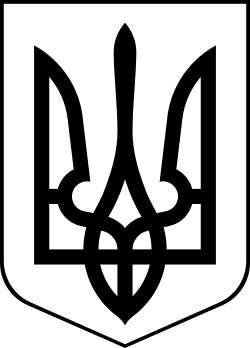 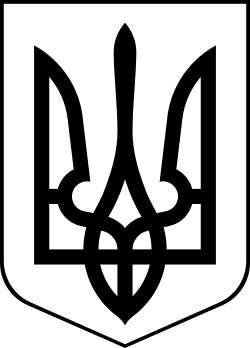 УкраїнаМЕНСЬКА МІСЬКА РАДАЧернігівська область(четверта сесія восьмого скликання )ПРОЄКТ РІШЕННЯ______________ 2021 року	№ Про поновлення (продовження) договору оренди землі укладеного з ФГ «Сівер-Агро-Маяк»(за межами с. Городище)Розглянувши звернення голови  ФГ «Сівер-Агро-Маяк» Міщенка О.М., про поновлення договору оренди землі від 27 січня 2012 року укладеного між Головним управлінням Держгеокадастру у Чернігівській області та ФГ «Сівер-Агро-Маяк» на земельну ділянку площею 50,0000 га кадастровий номер 7423082500:03:000:0502, для ведення товарного сільськогосподарського виробництв ( Код КВЦПЗ 01.01), за межами населеного пункту с. Городище Менської міської територіальної громади, керуючись ст. ст. 12, 93, 116, 122, 123, 124, 134, 148 1 Земельного кодексу України, ст. 26 Закону України «Про місцеве самоврядування в Україні», ст.19, ст.33 Закону України «Про оренду землі» та враховуючи рішення постійної комісії з питань містобудування, будівництва, земельних відносин та охорони природи, Менська міська рада ВИРІШИЛА:Поновити договір оренди землі від 27 січня 2012 року укладений між Головним управлінням Держгеокадастру у Чернігівській області та ФГ «Сівер-Агро-Маяк» на земельну ділянку площею 50,0000 га кадастровий номер 7423082500:03:000:0502, для ведення товарного сільськогосподарського виробництв ( Код КВЦПЗ 01.01), за межами населеного пункту с. Городище Менської міської територіальної громади, строком на 20 років.Змінити сторону укладання договору оренди землі від 27 січня 2012 року укладений між Головним управлінням Держгеокадастру у Чернігівській області та ФГ «Сівер-Агро-Маяк», визначивши орендодавцем Менську міську раду.Орендну плату за користування земельною ділянкою зазначеною в п.1 цього рішення, встановити в розмірі 8% від нормативної грошової оцінки в рік, відповідно до рішення 40 сесії Менської міської ради 7 скликання від 10 липня 2020 року № 257 «Про затвердження ставок орендної плати за земельні ділянки на території Менської ОТГ».Доручити міському голові укласти відповідну додаткову угоду про поновлення договору оренди землі від 27 січня 2012 року.Контроль за виконанням рішення покласти на постійну комісію з питань містобудування, будівництва, земельних відносин та охорони природи та на заступника міського голови з питань діяльності виконавчого комітету Менської міської ради В.І. Гнипа.Міський голова		Г.А. Примаков